VZDELÁVANIE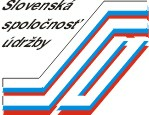 MANAŽÉR  ÚDRŽBYPRIHLÁŠKAOrganizáciaObchodné meno: ....................................................................................................................Adresa: ....................................................................................................................................IČO ................................................... 	DIČ .............................................Zodpovedná osoba za firmu:Meno: ................................................Tel.: .................................................. 	E-mail: ..............................................................Prihlasuje do kurzu Manažér údržby Pracovníka/ov:Meno, priezvisko, titul: ..................................................................................... Funkcia: .................................................. Meno, priezvisko, titul: ..................................................................................... Funkcia: .................................................. Meno, priezvisko, titul: ..................................................................................... Funkcia: .................................................. Poznámka: V prípade väčšieho počtu prihlásených uveďte ich mená a údaje v prílohe.V .........................................  dňa: ...........................     ......................................................  	Podpis zodpovednej osobyAdresa na zaslanie prihlášky:Slovenská spoločnosť údržbyKoceľova 15815 94 BratislavaStačí aj e-mailom na: dravecky@ssu.skSúhlas so spracúvaním osobných údajov (podľa zákona č. 122/2013 Z. z. o ochrane osobných údajov a o zmene a doplnení niektorých zákonov) Týmto udeľujem súhlas podľa § 11 zákona č. 122/2013 Z.z. o ochrane osobných údajov a o zmene a doplnení niektorých zákonov so spracúvaním mojich osobných údajov Slovenskou spoločnosťou údržby (SSU), (Koceľova 1, 815 94 Bratislava, IČO: 37803310), uvedených v tejto prihláške na kurz vzdelávania Manažér údržby. Účelom spracúvania osobných údajov je jednoznačná identifikácia osoby prihlásenej na kurz vzdelávania Manažér údržby.V   		dňa  		Podpis/y   	